TITLE OF PAPER CENTERED, ALL CAPITALS, USE 14 POINT BOLD TIMES ROMAN FONT, TOP LINE 1 INCH BELOW John J. Doe2, Jane Doe, and James DoeAbstract.  The abstract as well as the body of the manuscript should be entered using 12 point Times Roman font, as a single column, and the abstract should be left-right justified, with 1.5-inch margins on both sides as shown here, and it should be single spaced.  Submit all draft or final manuscripts electronically to one of the following: asmrjournal@twc.com asmr@twc.cpm or r.barnhisel@twc.com as a Word, “docx” 2010 or higher version.  Use this abstract and/or paper as an example as to how the manuscript should be structured.  A single-page abstract is required for both JASMR and meeting abstracts.  The name of your electronic file should be the last name of the first author followed by the abbreviation of your state, or province, or such as: Doe-KY or Doe-KY-2 if this is the second paper being submitted to the National Meeting.  Each submission should be included in separate email messages.  All paper(s) will be tracked by this file name during the entire process of review, submitting the revised manuscript, etc., including placing them in our online papers for Journal of American Society of Mining and Reclamation (JASMR).  If your paper is larger than 9.9 megabytes, it may not be delivered.  However, if I (R.I. Barnhisel) do receive your paper, I will always send a receipt within one or two days.  If you do not receive one in 48 hours, send an email without the attachment.  Suggestions to reduce the size include: condense all photos and try again.  If this does not work, it should be divided into two or more parts at some logical place, and sent to me as part 1, part 2, i.e. Doe-KY-part 1, Doe-KY-part 2, etc.  There isn’t a maximum number of pages for the online Journal, but for papers longer than 30, it is suggested that the paper be divided into two articles.  Line and page numbers will be added by the editor to assist the review process.  Abstracts submitted for the National Meetings will also be placed on the ASMR web page prior to the meetings, and the full accepted paper(s) will be placed online in the next available issue.  We strive to have papers peer reviewed in six weeks.  Manuscripts may be submitted at any time and they are not required to have been presented at our National Meetings.  Hard copies or reprints of JASMR are not made available except by arrangements with ASMR, Additional Key Words:  Note: key words are in addition to those appearing in the title._______________________________1 If the paper is being submitted to the Journal, use footnote given for the particular National Meeting.  For example, it may read as “Paper presented at the 2013 National Meeting of the American Society of Mining and Reclamation, Laramie, WY Reclamation Across Industries June 1 - 6, 2013.  R.I. Barnhisel (Ed.) Published by ASMR, 1305 Weathervane, Champaign, IL 61821.2  Identification of author should include full name, position title, the employing agency, city, state, and zip code and country if not the U.S.  The example is 2John J. Doe is Professor of Agronomy, University of Kentucky, Lexington, KY 40546; Jane Doe is an Assistant Professor, Forestry Department, and James Doe is with Doe and Associates, Cincinnati, OH.  Do not use multiple superscripts (e.g., 3, 4) except if the first author will not be presenting the oral (or poster) paper. IntroductionEssentially all formatting features are in this example for a paper being submitted to the JASMR, an online Journal.  It is not required that the manuscript be or has been presented at the one of ASMR’s National Meetings.  After you have prepared the draft or final copy of your manuscript, print a copy to make sure it looks correct and appears as you intend.  There is not a maximum page limit for your paper as JASMR is an online Journal.  For manuscripts greater than 30 pages, for practical purposes you might consider dividing it into two papers.  Digital photos may take a significant amount of file space, however single page photos or figures are not counted in the total number of pages.  Color photos and figures are encouraged.  The line spacing for our Journal should be 1.5-spaces, except for the abstract which is single spaced, to enhance readability on a computer or tablet, In addition to this example, you may consult other Style Manuals or Handbooks for manuscript preparation, but try to use the style similar to how this example has been prepared.  A good example is the Publications Handbook and Style Manual of the American Society of Agronomy.  If needed go to www.agronomy.org if you have a question not covered here.Manuscript PreparationAuthor Eligibility You do not have to be a member of the American Society of Mining and Reclamation (ASMR) to submit a paper or papers for the National Meetings.  However, at least one author must be an active ASMR member at the time the manuscript is first submitted for Journal publication to avoid page charges of $10 (USD) per printed page.  Non-ASMR members will be invoiced after the paper has been revised and this must be paid prior to placing it online.  Written papers may be submitted for either oral or poster presentations.  JASMR is currently placing two issues online per year, with the anticipation of additional issues when a sufficient number of manuscripts are on hand.  At the current time, issues are placed online around April 1 and October 1 of each year.  Manuscripts should be submitted 2 to 3 months prior to these dates to allow for peer review and revisions to be completed.  Otherwise they can be submitted at any time.  Every effort will be made to return the peer reviews within five to six weeks. There are no charges for color photos, figures or graphics; however, the author should compress photos to minimize the file size since a file greater than 10 megabytes may not be successfully transmitted.  If this cannot be accomplished, larger files may be submitted on a CD or a thumb drive to the Editor-in-Chief, currently Dr. Richard I Barnhisel, 3134 Montavesta Rd, Lexington, KY 40502Paper CategoriesFour kinds of papers may be submitted to our online Journal.  All published papers will be the property of ASMR.  Reprints are available at cost of printing.  Arrangements for reprints are negotiable based on the number of pages as well as color photos.Papers to be considered for inclusion in our online Journal maybe required to be re-reviewed if the Associate Editors or the Editor-in-Chief determines this is required.  In general, this is required when two or more reviewers indicate major revisions are required or one reviewer suggests the paper is not acceptable for JASMR.  We will assign a DOI (Digital Object Identifier) for your paper and search the database for DOI’s of cited literature prior to placing an issue online. DOI’s have been established for all previous issues of JASMR and the Conference Proceedings.  Note that the method for citing articles published in the Proceedings had to be changed.  Consult our web page for articles that have been published, and the new method has been added on the bottom of the abstract.Research Paper.  All written research papers submitted for the online Journal will be peer reviewed.  A minimum of three reviews will be obtained and a fourth may be obtained in certain cases.  Research papers are reports of replicated lab or field research.  They generally have appropriate statistical analyses presented for the data contained in these papers.  They may have been presented at the National Meeting as an oral or a poster presentation, but this is not a requirement. Case Studies.  A second type of paper to be considered for the online Journal may be classified as case study.  These papers may not have a sufficient number of replications to perform the usual statistical analyses.  In some cases, they are replicated in time or space and do not have replications at a specific location.  These papers generally will have three peer reviews, and in a few cases, there could be only two reviewers.  Case studies include, but are not limited to, non-replicated field studies and may include examples of mitigation tactics that have been employed at one or more field sites.  They may have been presented at a National Meeting as an oral or a poster presentation.  Demonstration Project.  A third type of paper to be considered for the online Journal is a demonstration project or study.  In these cases, at least two peer reviews will be obtained for the submitted manuscript for the online Journal.  Generally, these are demonstrations of a new product, method, or technology of commercial value, but presented with defendable data and more than just a clever sales pitch.  Typically, these papers will contain more photos than the above types of manuscripts.Other.  A fourth type of paper to be considered for the online Journal may be classified as “other” projects or studies.  Papers in this “catch-all” category may be policy papers, or so called “white” papers or review papers.  They may also include a review of a book or some other type of publication by another author.  In these cases, at least two peer reviews will be obtained for the online Journal submissions.  In addition to the above, the Editor-in-Chief, may consider accepting letters to the editor, notes, or short communications for placement in the online Journal.  Such papers in this category may be descriptions of research techniques or methods or observations.  They may be studies or reports of unique findings that the author wishes to be made public while more details, which will include replicated results, are being obtained.  These reports will not be reviewed except by the editor and perhaps one Associate Editor.  Letters to the Editor may include comments on a paper appearing in the online Journal.  These letters are limited to one page.Preparing the PaperTitle.  The title should reflect the contents of the paper being submitted.  It should be concise and not include such words as “Effect of,” “Influence of,” etc.  A good title includes the subject and purpose of the study, case study, demonstration, etc.  Avoid abbreviations, chemical formula, or proprietary names in your title.Authorship.  The full name does not need to be in the second line, especially when there are more than three authors, but their full names must be included in the footnote along with their place of employment.  The first author will be used to file the manuscript, as shown in the Abstract.  There is a “corresponding author” in cases for papers submitted to the online Journal, who is not necessarily the first author, and this person who submits the manuscript should indicate which of ASMR’s technical divisions the paper should be directed to for peer review.  The “corresponding author” will receive the peer reviews and should be the person returning the revised manuscript.  Technical Division Assignment.  There are seven technical divisions: Ecology; Forestry and Wildlife; Geotechnical Engineering; International Tailing Reclamation; Land Use Planning and Design; Soils and Overburden; and Water Management.  There is at least one Associate Editor for each technical division.  Please complete the assignment at the end of this document.  This should be submitted as a separate document from the manuscript.Type Font.  The body of the manuscript should also be as 12 point, Times Roman type font, single column, using a single space format for the abstract, 1.5 space format for the body of the paper, and 1.5 space between paragraphs.  Follow the example of the manuscript guidelines for subtitles or divisions and major headings as they are used here.   Use margins of 1 inch on all sides and fully justified.  Indent paragraphs which do not have an underlined heading by 0.25 inch.  Graphics.  Figures, histograms, graphs, photos, and tables may be in color, but avoid colors in the text portion of the manuscript.  Also avoid lighter shades or intensity of colors such as yellow or other pale colors in figures or lines in graphs as they often are not easily distinguishable and are difficult to read and to differentiate between data entries.  In other words, use only contrasting colors such as dark blue, purple, magenta, green, red, or brown in histograms, graphs or plotting of data.  In general, the tables, figures, photos, etc. should be centered on the page and photos should be electronically imbedded in the manuscript as “jpg” images or pictures.  Equations may be included and entered as separate paragraphs of the manuscript as given in an “Equations” section later.  For the online Journal, it may be necessary for the managing editor to move or adjust the size of a figure or table in the final formatting process to remove blank portions of pages.  Final page numbers will be added to the papers prior to being placed online, as well as removal of line numbers added in the reviewing process.  Structure of ManuscriptAbstract.  Besides the title and authors, the one-page abstract should include a brief description, objectives, results, and conclusions of the study.  Introduction.  Typically, the introduction includes the rational for the study and a literature review of pertinent articles of other studies of this general nature.  The objectives and/or hypothesis for the study are usually restated in a numbered form.  The length of the introduction may vary widely based on the complexity and size of the research project.  Literature citations are often used, especially when the study is similar to what other authors have published.  When there are one or two authors of an article, list one and/or both authors with the year the article was published, for example Francis (1978) found (thus and so) or Hacskaylo and Gerdemann (1971) found (thus and so.)  When there are three or more authors, use as an example Hooks et al. (1987) found (thus and so), or perhaps as an example “Other studies have been reported by (Hooks et al., 1987; Vance et al., 1992) with similar results but using a different approach than used here.”Methods.  In general, the method section should include enough information that the reader should be able to repeat this study on their location in cases where comparisons are needed for a different set of circumstances.  Photos may be used in descriptions of how or what was used to conduct the experiment.  Literature citations may be used especially when the study is similar to what other authors have published.  Color photos of establishing plots may be used here.  The coordinates of each location, field studies, should be a part of the methods.  Google Earth is one method of finding the longitude, latitude of these sites.  It is suggested that a map of these locations be included, which also can be created when searching for the locations on Google earth.  Results.  The author has the option to present the results as a separate item or combining them with the discussion of their results.  Results may be presented in a variety of forms including tables or figures with associated statistical analyses.  In general, an explanation as to what is being presented is used to partially explain the presentation of their data, when results and discussions are not combined.  Color photos of established plots over time are often utilized. Discussions.  An explanation of the results comprises the bulk of this section and, as indicated, may be combined with the results section.  Literature citations are often used to compare or contrast data published in this article with those published by others.  Conclusions.  This section summarizes the results and discussions of the study being presented.  These conclusions may be listed numerically.  Usually this section is no longer than one page.  It could include the need of additional studies when results may not be as conclusive as the author(s) visualized in their hypothesis.  Acknowledgements.  A listing of financial support for the study as well as listing the contributions of others who are not one of the authors.  The length is generally less than one-third of a page.  This section may not be needed in some cases.Literature Cited.  A complete listing of all cited literature arranged in alphabetical order of first author.  When more than one article is cited by an author, single authors are listed first, followed by cases where two persons authored a paper, and lastly when three and more persons are authors.  Within these groups, they are arranged first alphabetical name of the second author, etc.  Within these the articles are arranged by the oldest publication date first.  There are not examples of multiple citations in the manuscript preparation guidelines at the end this example.  The editor will assign a DOI to your article as this is based on the year, volume, and first page of your article.  All cited literature will be scanned for DOI numbers if not included by the author.  You may go to our web page www.asmr.us and look at articles published in the past and likely you will find how someone else has cited literature or online references.Footnotes.  These are used as a part of the abstract page.  In addition, they are often used in tables to explain symbols, etc. but also may be used within the paper when personal conversations and unpublished data are included.Other ComponentsAbbreviations.  There are several situations where abbreviations are appropriate.  The first time a word is used that will eventually be abbreviated, spell out the entire word.  Metric abbreviations are encouraged as well as chemical symbols; a good dictionary should contain the standard abbreviations for metric units and chemical symbols.  An example for chemical symbols such as calcium (Ca) or iron (Fe).  In this case where a valence is required such as Fe+2 or Fe+3 and in cases for complex anions an example might be SO4 that may be a part of an equation.  Exceptions to this general statement are allowed for common items such as: “wt” for weight, “d” for day, “h” for hour, “wk” for week, “vs” for versus.  Hyphenation.  Do not hyphenate words or use the auto hyphenation feature of Word.  This is not needed since the text will be right and left justifiedElectronic Submission.  File size cannot (normally) exceed 10 megabytes (MB).  Name the file according to the last name of the first author, followed by the state, province, or country.  If the senior author is submitting more than one paper, the file name for the first paper should be such as Doe-1-KY and the second Doe-2-KY, etc.  Occasionally even when photos are compressed, the file size may exceed 10MB.  In such cases, divide your paper at some logical break such as between the Results and Discussions.  The file name for the first part should be designated as Doe-KY-part1 and the second as Doe-KY-part2.  These submissions should be sent to asmrjournal@twc.com for the online Journal.  As stated, I will attempt to acknowledge submissions within 48 hours.  Occasionally, a submission may bounce back undelivered.  Try to send it to one of the other two email addresses listed in the abstract.Format for HeadingsMajor headings, subheadings, and sub-subheadings are placed on this page as described in this section and are used in the above.  The first letter of major heading words is to be in upper case followed by lower case letters for the rest of the word and in a bold font, underlined, and centered as done for this example.  Subheadings and Sub-subheadings should not be in a bold font as given in the example that follows.  SubheadingsSubheadings are to be placed flush left and underlined, using upper and lower case letters as described for the major headings.  The text should follow on the next line, without extra space but with the 0.25-inch indentation. Sub-subheadings. These headings are flush left, and underlined followed by a period, and the text continued on the same line as used in this paragraph.Page DesignPage Layout For the majority of the paper, use portrait design for the body of the text.  The body of the paper should be justified on both the right and left margins.  There is a deviation from this general rule for Literature Cited.  See the example later in this document as to how the Literature Cited should be organized with respect to hanging indentation and justification.  In special cases for large tables, figures, or photos, the landscape mode is permitted.  This will be elaborated upon more fully in a section to follow.  See first page for the example of the abstract as to how it should be formatted including its margins.Tables and FiguresAuthors should design pages so that all tables and/or figures appear in the paper as soon as possible after they are first mentioned in the text, preferably the next new paragraph.  In cases where they will not fit in this space, they should be at the top of the next page (see examples of tables, Table 1 and 2).  For very large tables, or figures, it may be necessary to include these using the landscape format.  In such cases, these need to be on a separate page or pages.  Occasionally large data tables are needed, in either portrait or landscape form.  Be sure that the table number is given for the continuation of such tables and include “Table 1, continued.”  Examples of landscape tables, figures, or photos are not given here.Figures or photos should be embedded in the text and centered.  Even if a table is only a few columns wide, they still should be centered on the page.  If two photos are showing comparisons such as before and after photos, they may be placed side by side.  They should be the same height and hopefully occupy the entire width of the page.  In these cases, a temporary change in formatting is needed called “double column” page layout, but this should not be used for text portion of the paper.  Remember, the total length of a paper is not a limiting factor.  Figures and photos should not have to be placed in the way as shown for Fig. 1 and Fig. 2 unless, as stated, the author wishes to have a direct comparison between two figures.Table 1.  Linear correlations between logarithmic transformation of six-year mean yields and penetrometer resistance values from four reclamation treatments in Illinois (Vance et al., 1992).Soil depth	- - - - - - - - Crop - - - - - - - -Segment	Corn 	Soybeans		Correlation Coefficient (r2)23-45 cm	-0.97*	-0.91†45-68 cm	-0.96*	-0.99**68-91 cm	-0.96*	-0.99**91-112 cm	-0.96*	-0.99**Avg. 91-112 cm	-0.98*	-0.99**_______________________________________________________________________________†, *, **, Statistically significant at the 0.10, 0.05, and 0.01 levels of probability, respectively.MarginsAll margins of tables and figures must be 1 inch.  The exception is for a table that is too wide to fit in the text in a portrait format mode.  However, in these cases, the table, figure, or photo must be as a separate page, using the landscape mode.  All tables should have a title at the top beginning on the left-hand side.  It may be necessary to use a smaller type font to get all the data to fit on a page, but do not use a font less than 10 point.  Otherwise, divide the table into two or more tables. Figures and CaptionsPhotos and line drawings should be called “figures” in the text and must be cited in the text by number (e.g., Fig. 1 and Fig. 2).  Figures should be numbered with Arabic numerals, with captions typed below each figure so that they will stand alone in the text.  Figure captions should be formatted flush left below the figure at the left edge of the figure and if the caption is longer than a single line, it should be single-spaced and the second line indented so that it begins to the right of the figure number.  When necessary to have a figure using the landscape format as opposed to portrait, these drawings must fit on a single page, left justified with the caption on the bottom of the figure.  As is the case for figures incorporated in the text, original art or drawings must be submitted as “jpg” files, however the figure title and number should not be a part of that jpg file.  All incorporated text, lettering, or numbers added to a photograph must be large enough to read (minimum 10 point).  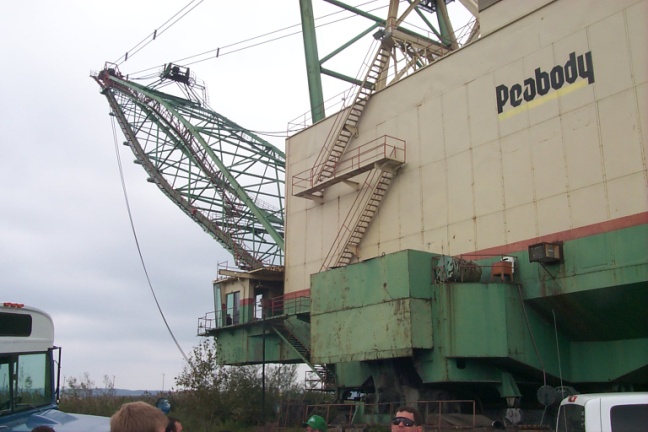 Figure 1.  Dragline in western Kentucky.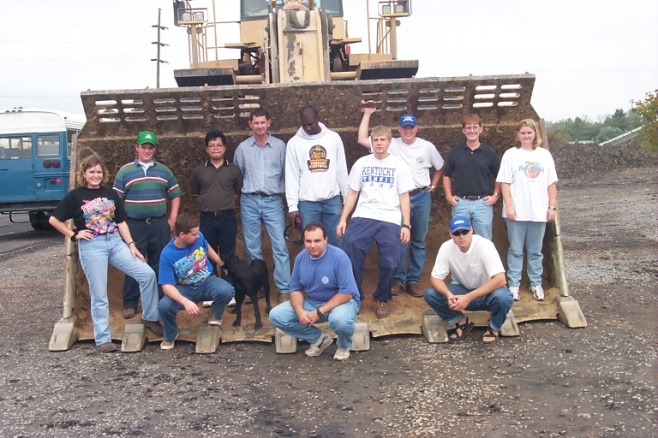 Figure 2.  University of Kentucky students on a field trip in western Kentucky.Citation of TablesEach table must be cited in the text by successive number (e.g., Table 1, Table 2, etc.).  Tables and text should not carry repetitive information.  Tables should be numbered with Arabic numerals with the title formatted flush left with the column margin or the table edge if it is centered.  The second and subsequent lines of the title should be indented 0.5 inch or the same amount as the beginning of the title of the table.  Footnotes to tables should be designated symbols or numbers placed immediately below the table.  See the example on the top of the next page.Table 2.  Corn yield response to deep tillage (TLG-12 to 80 cm depth) on scraper placed mine soil (Hooks et al., 1987).Treatment	1985	1986	Mean	- - - - - - - - -- - - - - - - Yield, Mg/ha - - - - - - - - - - - - - - - Scraper w/ TLG tillage	7.46 a†	6.21 a	6.83Scraper no tillage	5.71 b	3.13 b	4.42Undisturbed Stoy soil‡	5.89 b	4.26 b	5.07† Values followed by the same letter within a year are not significantly different at p = 0.05 level.‡ Stoy soil is classified as fine-silty, mixed, mesic Aquic Hapludalfs.Equation NumbersEquations that express mathematical relations should be centered in the column and numbered sequentially from the beginning of the paper.  Equation numbers should be placed in parentheses at the right margin of the column:                                                             bA2 = cx                                                                    (1)Scientific Units and FootnotesWith the exception of papers designated as “demonstration, policy, or case studies” metric units of measure are required (e.g., Mg/ha rather than tons/Ac) in text, tables, and figures.  However, metric units are preferred even for these papers.  If you prefer, you may include both metric and English units, with English in (parentheses) immediately following the metric unit.  For example, use Mg/ha (tons/Ac) or Mg ha-1 (tons Ac-1) unit formatting at your discretion.  Make sure that all units in text, figures, and tables are formatted the same.  Never use a footnote when a literature citation will serve the same purpose.  If a reference citation is not published, a footnote is permitted such as “personal communication” etc.Literature CitationsLiterature cited should be mentioned in the text as Francis (1978) or (Francis, 1978).  Two-author citations should be cited as Hacskaylo and Gerdemann (1971), or (Hacskaylo and Gerdemann, 1971), and for more than two authors use Vance et al. (1992) or (Vance et al., 1992).  All references should be listed at the end of the paper in alphabetical order with the second and subsequent lines of each citation indented 0.25 inch.  Make sure to check your text against your Literature Cited section to ensure that all references are cited properly and that all citations actually appear in the text, tables, or figures. AcknowledgementsAll acknowledgements, including those regarding funding sources, must be included at the end of the paper, not in the footnotes section, immediately before the Literature Cited section.Literature CitedFrancis, R. E.  1978.  Current rangeland inventory methods--compatibility toward an ecological base?  p. 91-103.  In: Integrated inventories of renewable resources:  Proceedings of the workshop.  (Tucson, AZ, Jan. 8-12, 1978).    Service Gen. Tech. Rep. RM-55, Rocky  and Range Exp. Sta.Hacskaylo, E. and J.W. Gerdemann, (Co-Eds.). 1971.  Mycorrhizae:  Proceedings of the first North Amer. Conference.  (Peoria, IL, April 19-20, 1969).  USDA, Washington, D.C.Hooks, C.L., I.J. Jansen, and R.W. Holloway.  1987.  Deep tillage effects on mine soils and rowcrop yields. p. 179-182.  In D.H. Graves (ed.).  Univ. Ky. Bull. 145. Proc. Natl. Symp. Mining Hydro. Sedimentol. And Reclamat., (Springfield, Illinois, December 6-11, 1987).Vance, S.L., R.E. Dunker, C.L. Hooks, and R.G. Darmody.  1992. Relationship of soil strength and rowcrop yields on reconstructed surface mined soils. p. 35-42. In R.E. Dunker et al. (ed.) Proc. 1992 Natl. Symp. on Prime Farmland Reclamat., (, Aug. 10-14, 1992) Dept of Agron.,  of , .Summary Manuscript Submission InstructionsTo summarize the General Guidelines, the manuscript must be submitted electronically as an attached file by e-mail as a Word file to asmrjournal@twc.com.  Do not send a hard copy of the manuscript.  However, be sure YOU have printed a copy prior to sending your paper so that it appears as YOU wanted it.  I will send an e-mail acknowledging that I have received each submittal within two or three days after you send it to me.  If you are submitting two papers, they must be sent in separate emails.  Prior to sending you an email message of acknowledgement, I will have opened the paper (it will be scanned automatically for worms and virus), copied it to my hard drive, and glanced at it on the computer screen.  In my email to you, I will state in effect that, “your manuscript was received and appears to have been transmitted properly.”  In addition, email confirmation will be sent for the draft and final copies of papers for the online Journal.Name of Corresponding author: _____________________________________________                                     AGENCY/COMPANY: _________________________________________________                                     ADDRESS: ___________________________________________________________       _____________________________________________________________ CITY, STATE, ZIP: _____________________________________________________ TELEPHONE: ____________________ FAX: ___________________ E-MAIL:_________________________________ Check one category below for papers presented as either a poster or given orally.Research Paper ______Case Study ______Demonstration Project _____Other _____Technical Division (Check at least one but no more than two) in which you feel your presentation best fits.  This will be used for peer review process.Ecology____   Forestry and Wildlife ____ Geotechnical Engineering ____ Tailings ______ Land Use Planning _____   Soils and Overburden _____Water Management ______ 